№ 40ЖОМ әскери оқу-жаттығу жиынында     2016 жылғы 20-24 мамыр аралығында мектебіміздің 10 сынып оқушылары «Қорғаныс-спорттық сауықтыру лагерінде» оқу-жаттығу жиындарынан өтті.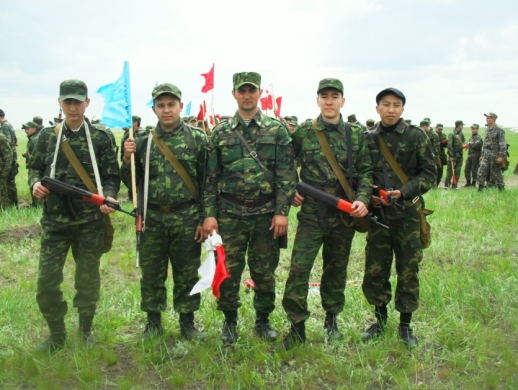       Әскери оқу-жаттығу жиынының мақсаты – ҚР Қарулы Күштері қатарында әскери борышын өтеуге бозбалаларды дайындау, АӘД сабағында алған теориялық білімдерін тәжірибе жүзінде бекіту, әскери қызметке бейімділігін арттыру, Отанға деген сүйіспеншілікке баулу.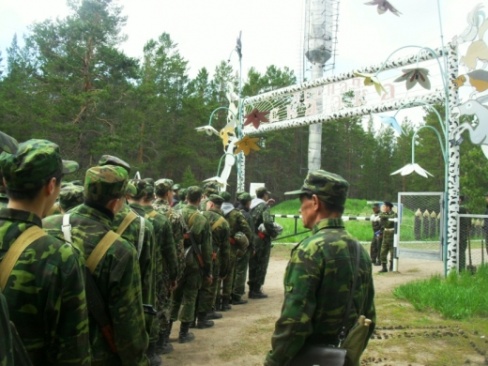     Оқу-жаттығу жиынына 10 сыныптың 4 оқушысы қатысты. Бозбалалар төзімділік таныта отыра, практикалық сабақтардан өз білімдерін жоғары деңгейде көрсете білді.Бес күн бойы оқушылар әскери қызмет негіздері бойынша теориялық білім-біліктерін шыңдады, дене шынықтырудан нормативтер тапсырды, спорт жарыстарына қатысып, гранат лақтырудан, тартылудан, 100 м-ге жүгіруден алдыңғы қатарда болды.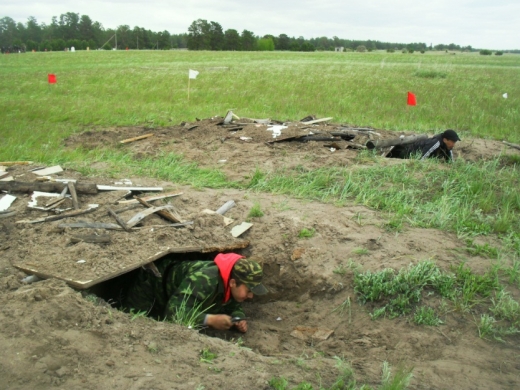       Жиынның екінші күнінде бозбалалар тәулік бойы қарауылда тұрып, қорғаныс лагерін күзетті.     Оқу-жаттығу жиынының қорытындысы бойынша 10 сынып оқушылары Янбулатов Филипп пен Елқуатов Ерниязбек грамоталармен марапатталды.Жалпы жиын ұйымдастырушылық және әдістемелік жағынан жоғары деңгейде өтті. Оқушылар «Болашақ сарбаздар мектебінен» сүрінбей өтті деуге болады...